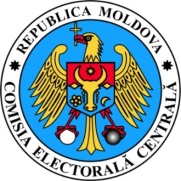 PLANUL STRATEGICal Comisiei Electorale Centralepentru anii 2016-2019Chișinău, 2015Aprobat prin hotărîrea Comisiei Electorale Centrale nr. _____ din __ noiembrie 2015 IntroducereComisia Electorală Centrală (în continuare – CEC) este organ de stat independent, înfiinţat pentru realizarea politicii electorale în scopul unei bune desfăşurări a alegerilor, pentru supravegherea şi controlul respectării prevederilor legale privind finanţarea partidelor politice şi a campaniilor electorale. În activitatea sa, Comisia se călăuzeşte de Constituţia Republicii Moldova, de Codul electoral, de legile şi hotărîrile Parlamentului, de decretele Preşedintelui Republicii Moldova, de ordonanţele şi hotărîrile Guvernului, de tratatele internaţionale în domeniu la care Republica Moldova este parte, de Regulamentul cu privire la activitatea CEC şi de alte acte normative.În calitatea sa de autoritate electorală ierarhic superioară a statului, Comisia este chemată să asigure exprimarea voinţei libere a cetăţenilor prin apărarea și promovarea principiilor democratice şi normelor de drept electoral.Prioritatea Comisiei Electorale Centrale este de a stabili şi transpune în fapt obiective strategice  şi operaţionale, avînd orientarea clară spre cerințele alegătorilor și a părților interesate, în scopul îmbunătăţirii continue a procesului electoral. Din această perspectivă, este necesar ca instituția să-şi impună o misiune cuprinzătoare, obiective şi acțiuni strategice, dar și un plan de implementare a acestora, pentru a realiza o modernizare a procesului electoral în Republica Moldova, prin prisma progresului tehnologiilor informaționale și diversificării mecanismelor de management în serviciul public.Planul strategic al Comisiei Electorale Centrale (în continuare – Plan) constituie principalul document de planificare managerială şi strategică, care trasează direcțiile strategice de dezvoltare a politicii electorale, a mijloacelor de supraveghere în legătură cu finanţarea partidelor politice şi a campaniilor electorale, stabilește obiectivele și acțiunile strategice necesare pentru realizarea acestor priorităţi, de asemenea reflectă lacunele în ceea ce priveşte capacităţile CEC de realizare a misiunii sale.Cea de-a doua ediție a Planului este parte a unui proces de planificare continuu, ciclic și repetitiv, include noi obiective și acțiuni strategice complexe care vor constitui un vector de dezvoltare și modernizare a procesului electoral pentru următorii patru ani (2016-2019), timp în care urmează să desfășurăm alegeri parlamentare, alegeri locale, eventuale referendumuri republicane sau locale, dar și un șir de acțiuni în vederea creșterii egalității de șanse și accesibilității procesului electoral.Prin elaborarea acestui Plan strategic tindem să dobîndim o relevanță semnificativă în cadrul serviciului public din Republica Moldova și în rîndul părților interesate, ne propunem să asigurăm o vizibilitate crescută a organelor electorale inferioare în sprijinul misiunii noastre, să avem un impact real și pozitiv asupra dezvoltării democrației în țara noastră.La elaborarea Planului s-au luat în considerare prevederile legislative şi normative în vigoare, cele mai bune practici internaţionale şi naţionale în domeniul electoral din ultimii ani, precum şi recomandările cuprinse în rapoartele întocmite de misiunile de observatori care au participat la monitorizarea alegerilor din ultimii patru ani, recomandările partenerilor de dezvoltare şi ale organizaţiilor neguvernamentale. Prezentul Plan este întocmit în concordanţă cu prevederile Hotărîrii Guvernului Republicii Moldova nr. 176 din 22 martie 2011 ”Cu privire la aprobarea Metodologiei de elaborare a programelor de dezvoltare strategică ale autorităţilor administraţiei publice centrale” şi are drept scop stabilirea pe termen mediu a priorităţilor şi planificarea organizaţională în cadrul Comisiei Electorale Centrale.În vederea elaborării Planului strategic pentru perioada 2016-2019, prin Dispoziția din 10 iulie 2014 a preşedintelui CEC, a fost creat un grup de lucru constituit din membri ai Comisiei și funcționari ai subdiviziunilor Aparatului CEC. Grupul de lucru a avut sarcina de a evalua nivelul de implementare a Planului strategic pentru anii 2012-2015 și a stabili noi obiective strategice. În acest scop membrii grupului de lucru s-au întrunit în mai multe şedinţe, în cadrul cărora s-a analizat situația curentă din instituţie, impactul factorilor interni şi ai celor externi asupra performanţei instituţionale.Datorită suportului Programului Națiunilor Unite pentru Dezvoltare (PNUD), în speță al proiectului „Programul Democrație/Alegeri”, grupul de lucru a beneficiat de asistenţă metodologică și consultanță din partea experților internaționali. Procesul de elaborare a Planului strategic a fost realizat într-un mod participativ prin implicarea membrilor Comisiei și funcționarilor subdiviziunilor structurale ale Aparatului CEC.Planul strategic al Comisiei Electorale Centrale pentru anii 2016-2019 este structurat pe următoarele compartimente:Misiunea. Viziunea. Valorile instituției.Descrierea situației curente. Analiza SWOT.Direcţii strategice, obiective şi activităţi. Mecanismul de monitorizare şi evaluare.Concluzii.Anexe.Pe baza obiectivelor și acţiunilor strategice stabilite în prezentul Plan vor fi elaborate planurile anuale de acțiuni ale Comisiei Electorale Centrale și ale subdiviziunilor Aparatului Comisiei.Misiune. Viziune. Valori.Misiunea Comisiei Electorale Centrale exprimă scopul fundamental al instituției stabilit de Codul electoral.  „Misiunea Comisiei Electorale Centrale este asigurarea condiţiilor optime pentru ca toţi cetăţenii Republicii Moldova să-şi poată exercita nestingherit dreptul constituţional de a alege şi de a fi ales în cadrul unor alegeri libere şi corecte”. Misiunea este una realizabilă, precisă și care reflectă valorile şi cultura  Comisiei Electorale Centrale.Viziunea Comisiei Electorale Centrale reprezintă aspirația sa pentru viitor, constituind punctul de plecare în formularea obiectivelor strategice.„O instituţie deschisă, transparentă şi profesionistă care este în permanenţă pregătită să-şi îndeplinească atribuţiile la cel mai înalt nivel asigurînd un cadru electoral accesibil în care cetăţenii au încredere”.Valorile Comisiei Electorale Centrale sînt principiile de bază, menținute de-a lungul timpului, care ghidează activitatea de zi cu zi şi la care sînt aliniate toate deciziile luate.Integritate: CEC îşi va desfăşura activităţile într-o manieră onestă, sinceră şi corespunzătoare așteptărilor părților implicate în procesul electoral, va întreprinde toate măsurile rezonabile pentru a preveni faptele rău intenţionate. Independenţă: CEC îşi va îndeplini atribuţiile şi va lua decizii fără a fi influenţată sau controlată de instituţii guvernamentale, partide politice sau terţe organizaţii, fiind convinsă că independența este premisa necesară pentru imparțialitate.Imparţialitate: CEC își va exercita atribuțiile în afara oricăror conflicte de interese, va trata fără părtinire toţi participanţii la alegeri în mod echitabil și fără a oferi avantaj unor tendinţe politice sau grupuri de interese. Transparenţă: CEC va fi întotdeauna deschisă către toate părţile implicate în procesul electoral, va manifesta o atitudine transparentă și imparţială în procesul decizional şi corectitudine în toate activităţile sale. Responsabilitate şi profesionalism: CEC îşi va asuma răspunderea deplină pentru acţiunile sale şi va fi responsabilă în faţa poporului Republicii Moldova şi a partenerilor săi, va tinde să asigure un personal bine pregătit, competent şi sigur de sine, va prelua cele mai bune practici internaționale. Credibilitate: CEC se va strădui să se bucure de încrederea tuturor cetăţenilor Republicii Moldova şi comunităţii internaţionale prin calitatea serviciilor oferite în procesul electoral. Receptivitate: CEC va fi receptivă la nevoile alegătorilor şi va întreprinde măsuri pentru ca procesul electoral să fie accesibil tuturor categoriilor de cetăţeni. Inovaţie: CEC va aplica metode şi tehnologii moderne pentru perfecţionarea procesului electoral. În activitatea sa, CEC va fi mereu orientată spre creșterea performanței sale, care, sigur, se poate obţine prin inovație. Orientare spre cetăţean: întreaga activitate a instituției va fi orientată spre beneficiul interesului public, va construi relaţii eficiente cu alegătorii punîndu-le la dispoziţie servicii de încredere şi la standarde înalte în corespundere cu necesităţile acestora. CEC va oferi cetăţenilor, partidelor politice şi altor organizaţii social-politice, mass-media şi societăţii civile multiple oportunităţi de informare, consultare şi participare, asigurînd accesibilitatea informaţiilor şi serviciilor sale. Descrierea situaţiei curente Planificarea strategică este un proces ciclic și sistematic prin care Comisia Electorală Centrală își definește anumite priorități esențiale pentru a-și îndeplini misiunea, în acord cu evoluția mediului în care își desfășoară activitatea. Planificarea strategică constituind un element indispensabil în activitatea Comisiei, trasează direcțiile de urmat și vizează obiectivele și etapele necesare pentru realizarea acestora.În activitatea sa, Comisia este asistată de un Aparat ale cărui structură şi efectiv-limită se aprobă de către aceasta. Personalul Aparatului CEC este compus din funcţionari publici, supuşi reglementărilor Legii nr.158-XVI din 4 iulie 2008 cu privire la funcţia publică şi statutul funcţionarului public, şi personal contractual, care desfăşoară activităţi auxiliare, supus reglementărilor legislaţiei muncii. Pe lîngă responsabilităţile menţionate în Constituţie şi Codul electoral, Comisia are atribuţii suplimentare privind transpunerea în practică a viziunii serviciilor electorale automatizate şi modernizate, înscrise în Legea nr. 101 din 15 mai 2008. În acest sens, în perioada 2012-2015, Comisia a inițiat și realizat un șir de activități în scopul alinierii la progresele tehnologice și inovațiile în domeniul electoral, care devin mult mai disponibile și mai sigure și care oferă oportunități de creștere a accesibilității procesului electoral, punînd la dispoziție metode mult mai convenabile de înregistrare a alegătorilor sau de exercitare a votului la distanță, cu respectarea confidențialității datelor cu caracter personal.Astfel, ținînd cont de competențele atribuite Comisiei de Codul electoral, și anume studierea modalității organizării şi desfăşurării alegerilor și înaintarea către Guvern şi Parlament a propunerilor menite să perfecţioneze legislaţia şi procedurile electorale, Comisia a pus în ultimii ani un accent deosebit pe studierea și implementarea noilor soluții tehnice, astfel încît către următoarele alegeri parlamentare ordinare să fie testate metode alternative de exercitare a votului, îndeosebi votarea la distanță, prin intermediul sistemelor electronice. Automatizarea tuturor etapelor procesului electoral permite diminuarea substanţială a muncii manuale şi eficientizarea controlului asupra legalităţii şi transparenţei procesului electoral. Mijloacele de comunicare moderne și tehnologiile informaționale sînt, pe de o parte, elemente-critice în realizarea obiectivelor strategice și în asigurarea creșterii continue a încrederii cetățenilor, însă, pe de altă parte, acestea trebuie să garanteze că integritatea procesului electoral nu va fi compromisă.Pornind de la acest deziderat, începînd cu anul 2014, Comisia Electorală Centrală își desfășoară activitatea în baza unui Sistem Integrat de Management al Calităţii și Securităţii Informaţiei în conformitate cu standardele internaţionale ISO 9001:2008 și ISO/IEC 27001:2013. Introducerea acestui sistem în cadrul CEC a permis o mai bună structurare a responsabilităţilor, sporirea calităţii serviciilor publice prestate de Comisie, identificarea şi dezvoltarea mecanismelor pentru consolidarea încrederii cetăţenilor în organele şi procesele electorale. În același timp, implementarea unui Sistem Integrat de Management al Calității și Securității Informației asigură respectarea strictă a cerinţelor cu privire la protecţia datelor cu caracter personal, conferă siguranţă, confidenţialitate, integritate şi disponibilitate resurselor informaţionale ale Comisiei şi garantează protejarea informației de accesul neautorizat.În perioada 2012-2015 Comisia Electorală Centrală a stăruit asupra implementării graduale a Registrului de stat al alegătorilor, sistem informaţional unic integrat de evidenţă a alegătorilor din Republica Moldova, destinat colectării, stocării, actualizării şi analizei informaţiei despre cetăţenii care au atins vîrsta de 18 ani şi nu sînt legal limitaţi în drepturile lor civile. Inițial testările au fost realizate în cadrul desfășurării mai multor referendumuri și alegeri noi în diferite localități, astfel încît, la alegerile parlamentare din noiembrie 2014 și cele locale generale din iunie 2015, Registrul de stat al alegătorilor să fie aplicat la nivel național, în toate secțiile de votare.De asemenea, Comisia Electorală Centrală a înregistrat un progres continuu în automatizarea activităţilor electorale, în cadrul ultimelor două scrutine fiind dezvoltate și implementate o parte din modulele SIAS „Alegeri”: blocurile de funcţii „Pregătirea”, „Votarea”, „Concurenţii” și „Rotaţia”.Republica Moldova este parte la şapte tratate ONU cu privire la drepturile omului, cele mai importante pentru CEC fiind: Pactul internaţional cu privire la drepturile civile şi politice, Convenţia internaţională privind eliminarea tuturor formelor de discriminare rasială, Convenţia internaţională privind eliminarea tuturor formelor de discriminare împotriva femeilor şi Convenţia privind drepturile persoanelor cu dizabilităţi. Conducîndu-se de Constituţie, de angajamentele asumate de Republica Moldova prin ratificarea Convenţiei ONU privind drepturile persoanelor cu dizabilităţi şi în scopul implementării Legii nr. 60 din 30 martie 2012 privind incluziunea socială a persoanelor cu dizabilităţi, în calitatea sa de organ de stat înființat pentru realizarea politicii electorale în scopul unei bune desfăşurări a alegerilor, Comisia Electorală Centrală întreprinde tot mai multe măsuri care  să asigure condiţii de participare neasistată la alegeri a persoanelor cu dizabilităţi în vederea realizării drepturilor constituţionale ale acestora.În scopul integrării principiului egalităţii de gen în procesul electoral, în special în politicile, programele, practicile şi procesul de luare a deciziilor, Comisia Electorală Centrală a implementat în ultimii doi ani Planul de acţiune privind asigurarea respectării principiului egalităţii între femei şi bărbaţi în procesul electoral, iar ca rezultat, perspectiva egalităţii de gen la toate etapele procesului electoral a fost inclusă și în ce-a dea doua ediție a Planului strategic al CEC pentru perioada 2016-2019.Legislaţia electorală a Republicii Moldova se află în continuă dezvoltare, acest proces fiind determinat atît de noile realităţi social-politice din ţară şi de angajamentul de ajustare la standardele internaţionale, cît şi de necesitatea lichidării unor lacune şi contradicţii din reglementările existente.Ultimele amendamente operate la legislaţia electorală, precum şi la cea conexă, au determinat intensificarea activităţii Comisiei la capitolul elaborării şi revizuirii cadrului normativ în vederea asigurării aplicării uniforme a procedurilor electorale, îndeosebi a celor privind finanțarea partidelor politice și a procedurilor electorale, în acest sens fiind create mai multe grupuri de lucru interinstituționale.În cadrul ultimelor două scrutine, Comisia Electorală Centrală a modernizat infrastructura secțiilor de votare, inclusiv a celor deschise în străinătate, prin optimizarea şi uniformizarea procedurilor ce ţin de organizarea, amenajarea şi dotarea localurilor secţiilor de votare cu echipamente şi utilaje necesare desfăşurării votării în bune condiţii, în special cu cabine și urne de vot uniformizate.Buna organizare şi desfăşurare a alegerilor, cu respectarea prevederilor legale, depinde într-o mare măsură de nivelul de pregătire profesională a persoanelor antrenate în procesul electoral. Începînd cu anul 2012, procesul de instruire a funcționarilor electorali este realizat într-un mod eficient de Centrul de Instruire Continuă în Domeniul Electoral (în continuare – CICDE), care este o instituţie publică, fondată de Comisia Electorală Centrală în scopul sporirii calificării funcţionarilor electorali, perfecţionării profesionale continue a acestora, precum şi a altor subiecţi implicaţi în procesul electoral.Respectul faţă de electorat și responsabilitatea socială a CEC se manifestă inclusiv prin elaborarea şi implementarea în comun cu CICDE a programelor de educaţie electorală şi informare a cetăţenilor, prin organizarea meselor rotunde, seminarelor, conferințelor, cluburilor de discuţii, și alte evenimente (Ziua internaţională a alegerilor, Ziua tînărului alegător, Ziua ușilor deschise) la care sînt invitaţi alegătorii, reprezentanţii partidelor politice, organizaţiilor neguvernamentale, mass-mediei şi ai altor instituţii interesate.Succesele obţinute în realizarea Planului strategic pentru perioada 2012-2015 se datorează în mare măsură profesionalismului înalt al funcționarilor din Aparatul Comisie Electorale Centrale, al persoanelor angajate în cadrul CICDE, și nu în ultimul rînd asistenţei din partea partenerilor de dezvoltare, cum ar fi Uniunea Europeană, Consiliul Europei, PNUD Moldova.Acestea sînt progresele, dar mai este mult de făcut pentru a perfecționa și moderniza procesele electorale. Din această perspectivă, Comisia intenţionează să îşi asume cu toată responsabilitatea prerogativa de supraveghere a respectării prevederilor legale privind finanţarea partidelor politice şi a campaniilor electorale, pentru ca actorii electorali să acţioneze pe principii egale, iar alegătorii să aibă încredere în procesul electoral.La momentul elaborării Planului strategic al CEC pentru perioada 2016-2019, structura Aparatului CEC include un şef de aparat, 6 direcţii și 3 servicii autonome. Conform statelor de personal aprobate, Aparatul are 37 de unităţi, în prezent ocupate de 19 femei şi 13 bărbaţi (5 funcții vacante), majoritatea funcţionarilor avînd vîrsta cuprinsă între 25 şi 40 de ani. Organigrama şi informaţii detaliate cu privire la personal sînt cuprinse în anexele nr. 1 şi 3 la prezentul Plan. Activitatea subdiviziunilor este reglementată de Regulamentul intern al Aparatului Comisiei Electorale Centrale și de Regulamentele de organizare şi funcţionare a subdiviziunilor,  aprobate prin Dispoziţia preşedintelui CEC nr.25-a din 30 aprilie 2014. Misiunea principală a subdiviziunilor şi atribuţiile de bază ale acestora sînt arătate în anexa nr. 2. Informaţii cu privire la mijloacele financiare utilizate de către CEC în anii 2012 – 2015 şi planificate pentru 2016 pot fi găsite în anexa nr. 4.Analiza SWOT – situaţia actuală a Comisiei Electorale Centrale În urma efectuării analizei SWOT, membrii grupului de lucru pentru planificarea strategică a activității CEC pentru anii 2016-2019 au constatat punctele tari şi slabe ale instituţiei, oportunităţile de care aceasta poate profita şi riscurile la care este supusă, prezentate în tabelul de mai jos:Direcţii strategice, obiective şi activităţi 1. Un proces electoral modern, eficient şi accesibil Un proces electoral modern, eficient şi accesibil reprezintă o direcţie prioritară de dezvoltare a Comisiei Electorale Centrale pentru perioada 2016-2019, prin care Comisia își propune să elaboreze și să implementeze noi soluții tehnice în scopul automatizării procedurilor electorale. În acest sens, urmează să fie elaborate Cerinţele tehnice pentru dezvoltarea și testarea modulelor SIAS „Alegeri”, prevăzute în Legea nr. 101-XVI cu privire la Concepţia Sistemului informaţional automatizat de stat „Alegeri”.Pornind de la necesitatea asigurării accesibilității procesului electoral, Comisia planifică să extindă termenul de înregistrare on-line a alegătorilor aflați în străinătate și să realizeze un studiu de fezabilitate pentru desfășurarea în cadrul următoarelor alegeri parlamentare ordinare a unui proiect-pilot privind votul la distanță prin intermediul sistemelor electronice, ca metodă  de vot alternativă. Comisia Electorală Centrală intenționează pentru următorul ciclu electoral să dezvolte și să pună în aplicare mecanisme eficiente de incluziune a persoanelor cu dizabilități în procesul electoral, de asemenea să faciliteze accesul în secțiile de votare pentru categoriile speciale de alegători.Este foarte important ca modernizarea procesului electoral să asigure eficienţa resurselor deja folosite, ceea ce înseamnă reutilizarea capacităților existente. În acest sens, Comisia va stărui asupra dezvoltării și mentenanței infrastructurii secțiilor de votare, precum și dotării cu echipament logistic standardizat a sediilor organelor electorale regionale.Nu în ultimul rînd, Comisia îşi ia angajamentul să consolideze procedurile deja existente în vederea asigurării accesului egal al femeilor cu cel al bărbaţilor și să promoveze egalitatea de gen la toate etapele procesului electoral.2. Rezultate credibile ale alegerilor Alegerile democratice corecte sînt o expresie a suveranităţii poporului, reprezintă exercițiul democratic al celor ce asigură bazele autorităţii și legitimităţii guvernării. Corectitudinea alegerilor este o condiţie necesară pentru un stat de drept.Credibilitatea alegerilor depinde de mai mulţi factori, cum ar fi transparenţa în procesul decizional, imparţialitatea organelor electorale, exactitatea listelor electorale, prevenirea, suprimarea şi sancţionarea fraudelor electorale. Prin obiectivele propuse CEC tinde să sporească transparenţa în activitatea organelor electorale, să colaboreze proactiv cu alţi subiecţi implicaţi în procesul electoral. Pentru a avea un proces electoral de succes este nevoie de credibilitate atît față de alegeri, cît și față de organele electorale, iar pentru aceasta Comisia pune accent pe monitorizarea sistematică a organelor electorale inferioare, prin evaluarea periodică a gradului de satisfacție a părților interesate, stăruie asupra extinderii mijloacelor de comunicare, programelor de educație electorală și campaniilor de informare a alegătorilor, inclusiv a celor din diasporă.Un cadru legal electoral adecvat, care să asigure tuturor cetăţenilor Republicii Moldova dreptul de alege şi de a fi aleși conform standardelor internaţionale pentru alegeri democratice, la fel, constituie un pilon important în atingerea unor rezultate credibile ale alegerilor. În acest sens, Comisia va identifica deficiențele și lacunele existente în legislația electorală, va efectua analize ample asupra cadrului normativ de reglementare a litigiilor electorale și va prezenta Parlamentului propuneri de modificare a legislației electorale.  3. Alegători conştienţi şi informaţi Alegătorii conștienți și bine informați reprezintă una din principalele condiții pentru garantarea desfășurării unor alegeri libere și corecte. Este important ca un alegător să-și cunoască drepturile electorale, pentru ca în final să ia decizii corecte.În scopul creşterii gradului de conştientizare a importanței proceselor electorale, CEC va continua să desfăşoare activităţi de educaţie electorală, de informare comprehensivă a acestora privind procedurile electorale. Pe lîngă măsurile ordinare desfăşurate în perioada electorală şi în perioada dintre alegeri, CEC proiectează și alte activități.În acest sens, se va realiza un studiu privind nivelul de implicare și participare a cetățenilor la toate etapele procesului electoral, vor fi implementate, în comun cu CICDE și alți subiecți interesați, noi instrumente de comunicare continuă și eficientă cu alegătorii, inclusiv cu cei din diasporă, vor fi organizate campanii de sensibilizare a tinerilor alegători în toate raioanele republicii.4. Capacităţi instituţionale consolidate În vederea asigurării executării prevederilor Planului strategic pentru anii 2016-2019, ne propunem să îmbunătățim procesele interne și serviciile prestate prin intermediul sistemelor moderne de management. În acest sens, vom promova principiile calităţii și securității informației la toate etapele ciclului de management electoral și vom efectua misiuni anuale de audit intern și extern al Sistemului Integrat de Management al Calității și Securității Informației din cadrul CEC.Capacităţi instituţionale consolidate ca direcţie strategică asumată de CEC pentru perioada 2016-2019 presupune implementarea unei noi structuri a Aparatului CEC, consolidarea și dezvoltarea continuă a capacităților profesionale ale funcționarilor electorali, identificarea și aplicarea mecanismelor pentru încurajarea funcționarilor electorali să activeze în această calitate de cîte ori vor fi organizate alegeri, de asemenea are în vedere un deziderat de instituire a unor reprezentanțe permanente ale CEC în teritoriu. În scopul  promovării performanțelor  înregistrate de CEC și pentru preluarea celor mai bune practici în materie electorală, vom consolida relațiile de cooperare și schimb de experiență cu organizațiile naționale specializate în promovarea drepturilor omului, dar și cu autoritățile electorale din alte țări.E de remarcat că în perioada 2014-2015, în cadrul CEC a fost implementat Planul de dezvoltare instituţională, un document complex care stabileşte obiectivele de dezvoltare la nivel de management intern al CEC, scopul căruia constă în oferirea unui cadru de acţiuni-cheie necesare de întreprins pentru obţinerea rezultatelor scontate şi durabile, orientate spre prestarea unor servicii electorale de calitate.  5. Supravegherea finanţării partidelor politice şi a campaniilor electorale Includerea acestei direcții strategice în ediția a doua a Planului strategic este dictată de noile modificări aduse Codului electoral, și anume de rolul ce revine Comisiei în calitatea sa de organ independent de supraveghere a finanţării partidelor politice şi a campaniilor electorale În realizarea acestei sarcini, ne-am propus să desfășurăm în următorii patru ani activități de instruire a subiecților implicați și interesați în procesul de  finanțare a partidelor politice și a campaniilor electorale, să elaborăm materiale metodice, de instruire și informative privind  finanțarea partidelor politice și a campaniilor electoraleÎntrucît Comisia Electorală Centrală este responsabilă de colectarea şi sistematizarea rapoartelor financiare ale partidelor politice, rapoartelor privind auditul partidelor politice şi rapoartelor privind finanţarea campaniilor electorale prezentate de concurenţii electorali, ne angajăm să elaborăm mecanisme eficiente de monitorizare publică și evaluare a respectării cadrului normativ de către subiecții implicați în  finanțarea partidelor politice și a campaniilor electorale  Mecanismul de monitorizare şi evaluare În procesul implementării prezentului Plan strategic va fi efectuată monitorizarea periodică a realizării acţiunilor şi evaluarea rezultatelor obţinute în raport cu indicatorii stabiliți, pentru a opera modificări în caz de necesitate. Procesul de monitorizare şi evaluare va fi încheiat odată cu evaluarea finală a rezultatelor obţinute după cei patru ani de implementare. Cadrul instituţional de monitorizare şi evaluare Pentru asigurarea implementării Planului strategic al Comsiei Electorale Centrale pentru anii 2016-2019, urmează a fi constituit un grup de lucru pentru supravegherea acţiunilor de implementare. Acest grup va fi compus din: - preşedintele, vicepreşedintele şi secretarul CEC; - şeful Aparatului CEC;- șefii subdiviziunilor Aparatului CEC.Sarcinile grupului de supraveghere: Monitorizarea (în baza rapoartelor semestriale elaborate de şeful Aparatului) a realizării planului anual de acţiuni pentru implementarea prezentului Plan strategic şi atingerea rezultatelor preconizate; Formularea propunerilor privind perfecţionarea planului anual de acţiuni; Evaluarea rezultatelor intermediare şi finale ale implementării prezentului Plan strategic; Analiza impactului implementării activităţilor din Planul strategic; Discutarea raportului anual de implementare a Planului strategic, elaborat de şeful Aparatului, înainte ca acesta să fie transmis Comisiei Electorale Centrale spre aprobare finală. Şeful Aparatului va fi responsabil de implementarea prezentului Plan strategic. El va conduce grupul de lucru, format din reprezentanţi ai tuturor subdiviziunilor Aparatului CEC. Grupul de lucru va avea următoarele sarcini: Elaborarea planului anual de acţiuni în conformitate cu prezentul Plan strategic; Monitorizarea şi coordonarea activităţilor prevăzute în planul anual de acţiuni; Elaborarea rapoartelor semestriale care vor fi prezentate grupului de supraveghere a implementării prezentului Plan strategic; Elaborarea raportului anual de implementare a prezentului Plan strategic (progresele înregistrate), care va fi prezentat spre aprobare Comisie Electorale Centrale. Şeful Aparatului va prezenta spre aprobare Comisiei Electorale Centrale rapoarte anuale privind rezultatele implementării Planului strategic. Concluzii Prezentul Plan strategic stabileşte bazele activităţii şi dezvoltării Comisiei Electorale Centrale pentru următorii patru ani pînă la alegerile locale generale ordinare viitoare. Pentru implementarea Planului strategic vor fi elaborate planuri anuale de acţiuni, care vor include şi referinţe cu privire la resursele necesare, inclusiv cele de ordin financiar, precum şi responsabilii.Implementarea Planului strategic va avea ca efect optimizarea structurii Aparatului Comisiei Electorale Centrale, îmbunătăţirea practicilor şi comunicării interne, strategiilor de management şi interacţiunii cu alţi actori electorali, perfecţionarea modalităţilor de instruire a funcţionarilor electorali şi informare a alegătorilor, de asemenea sporirea participării cetăţenilor la procesul electoral. Planul strategic a fost elaborat, după cum s-a menţionat în introducere, de către grupul de planificare strategică creat în cadrul Comisiei Electorale Centrale şi a fost consultat cu reprezentanţii organizaţiilor internaţionale şi experţi internaţionali în domeniul electoral. Comisia Electorală Centrală va face cunoscut prezentul Plan strategic tuturor entităților implicate în organizarea, monitorizarea alegerilor, precum și celor care participă la alegeri în calitate de concurenţi electorali sau alegători. În caz de necesitate, Planul strategic va fi ajustat pentru a face faţă unor circumstanţe neprevăzute care ar putea apărea pe parcursul perioadei de patru ani. Comisia Electorală Centrală îşi propune să fie mereu percepută ca o instituţie modernă, deschisă, transparentă şi profesionistă. Invităm toate părţile interesate la o colaborare constructivă şi eficientă pentru a contribui împreună la crearea unui cadru optim pentru alegeri libere şi corecte. Planul strategic al Comisiei Electorale Centrale pentru anii 2016-2019, va fi aprobat prin hotărîre a Comisiei Electorale Centrale, publicat pe pagina oficială web şi în Monitorul Oficial. Anexe Anexa nr. 1 Organigrama aparatului CECStructura actuală a Aparatului CEC a fost elaborată pornind de la necesitatea îmbunătăţirii organizării procesului electoral. Aceasta a fost aprobată prin hotărîrea Comisiei Electorale Centrale nr. 1029 din 9 decembrie 2011 „Cu privire la aprobarea structurii, efectivului-limită şi statului de personal ale Aparatului Comisiei Electorale Centrale”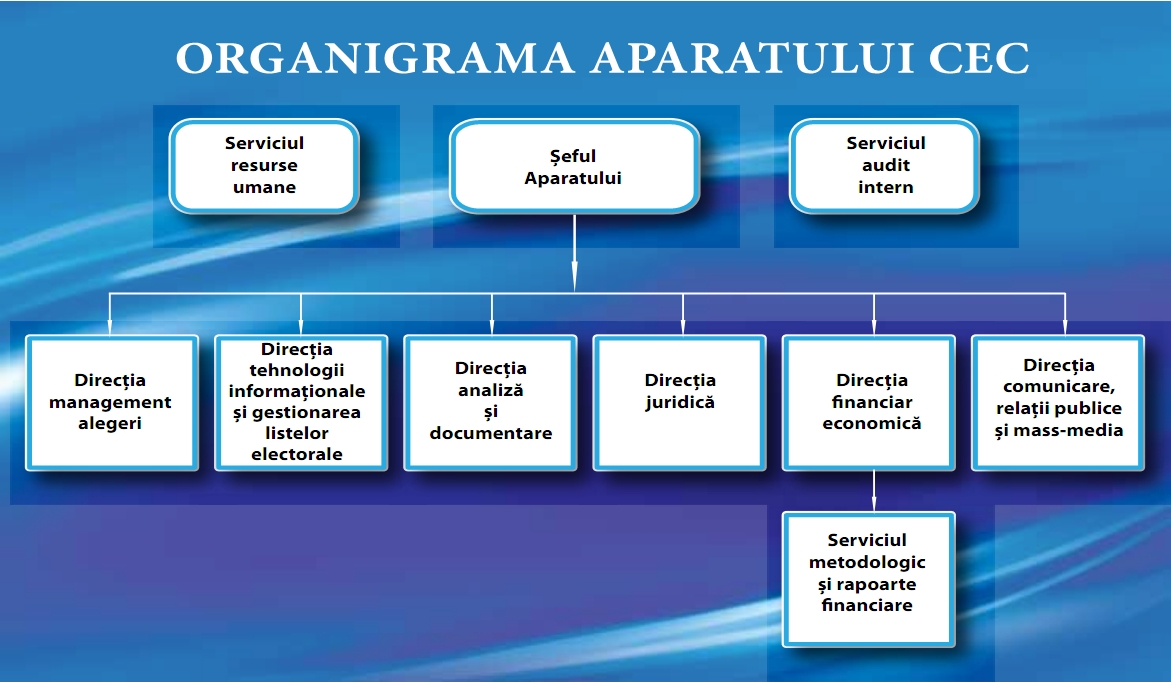 Anexa nr. 2 Portofoliul subdiviziunilorAnexa nr. 3 Informaţie detaliată cu privire la personalul Comisiei Electorale Centrale (la situația din 28 septembrie 2015)Tabelul 1. Personalul CEC conform categoriilor de vîrstăTabelul 2. Personalul CEC după vechimea în muncăTabelul 3. Personalul CEC sub aspectul de genTabelul 4. Personalul CEC după vechimea în serviciul publicAnexa nr. 4 Tabelul 1. Mijloacele financiare utilizate de către CEC în perioada 2012 – 2014Tabelul 2. Finanţarea evenimentelor electorale organizate de CECPUNCTE TARI – bază pentru ameliorarea performanţei Comisiei Electorale Centrale PUNCTE SLABE – aspecte ce necesită a fi îmbunătăţite pentru sporirea performanţei Comisiei Electorale Centrale Promovarea principiilor și valorilor democraticePerfecționarea și modernizarea continuă a procesului electoralCrearea și funcționarea eficientă a CICDEImplementarea graduală a modulelor SIAS „Alegeri”Aplicarea SIMCSI conform standardelor internaționaleManagement participativ și motivantGrad ridicat de profesionalism al funcționarilor electoraliBuna relaționare cu părțile implicate în procesul electoralColaborare externă consolidată și extinsăCadru normativ imperfect (în special privind finanțarea partidelor politice și a campaniilor electorale)Insuficiența mijloacelor financiare pentru activitățile planificateFluctuația de personal atît în Aparatul CEC, cît și în cadrul organelor electorale inferioareEfectivul-limită redusOPORTUNITĂŢI – lucrurile de care Comisia Electorală Centrală ar putea profita într-o măsură mai mare pentru a-şi spori performanţa RISCURI/AMENINŢĂRI – lucruri care împiedică/ pot împiedica (în cazul în care se vor produce) performanţa Comisiei Electorale Centrale Reforme și dezvoltare continuă (crearea organelor regionale ale CEC cu statut permanent)Inovații ale modalităților și tehnicilor de instruireCredibilitate şi bună reputaţie din partea partenerilor de dezvoltare Cooperare europeană și internațională extinsăParteneriate consolidate și durabileTehnologii informaţionale avansate în sectorul publicDecalaj dintre necesitățile identificate şi acoperirea bugetară Instabilitate politicăSecuritatea informațională/cibernetică în procesul electoralÎncrederea scăzută a electoratului față de autoritățile electoraleModificări frecvente ale legislației electorale, fără consultarea Comisiei Electorale Centrale sau în ajunul perioadei electoraleObiective și acțiuni strategice ale Comisiei Electorale Centrale reprezintă acele priorități pe care CEC le stabilește pornind de la misiunea sa, pentru o perioadă determinată, pentru a contribui la realizarea viziunii sale. Obiectivele și acțiunile strategice sînt clar definite şi specifice, realizabile, fiind calitative sau cantitative.Obiective și acțiuni strategice ale Comisiei Electorale Centrale reprezintă acele priorități pe care CEC le stabilește pornind de la misiunea sa, pentru o perioadă determinată, pentru a contribui la realizarea viziunii sale. Obiectivele și acțiunile strategice sînt clar definite şi specifice, realizabile, fiind calitative sau cantitative.Obiective și acțiuni strategice ale Comisiei Electorale Centrale reprezintă acele priorități pe care CEC le stabilește pornind de la misiunea sa, pentru o perioadă determinată, pentru a contribui la realizarea viziunii sale. Obiectivele și acțiunile strategice sînt clar definite şi specifice, realizabile, fiind calitative sau cantitative.Obiective și acțiuni strategice ale Comisiei Electorale Centrale reprezintă acele priorități pe care CEC le stabilește pornind de la misiunea sa, pentru o perioadă determinată, pentru a contribui la realizarea viziunii sale. Obiectivele și acțiunile strategice sînt clar definite şi specifice, realizabile, fiind calitative sau cantitative.Obiective și acțiuni strategice ale Comisiei Electorale Centrale reprezintă acele priorități pe care CEC le stabilește pornind de la misiunea sa, pentru o perioadă determinată, pentru a contribui la realizarea viziunii sale. Obiectivele și acțiunile strategice sînt clar definite şi specifice, realizabile, fiind calitative sau cantitative.Obiective și acțiuni strategice ale Comisiei Electorale Centrale reprezintă acele priorități pe care CEC le stabilește pornind de la misiunea sa, pentru o perioadă determinată, pentru a contribui la realizarea viziunii sale. Obiectivele și acțiunile strategice sînt clar definite şi specifice, realizabile, fiind calitative sau cantitative.Obiectivul nr. 1. Dezvoltarea și implementarea către 2018 a tuturor modulelor SIAS "Alegeri", inclusiv lansarea proiectului-pilot a votului la distanță prin intermediul sistemelor electroniceObiectivul nr. 1. Dezvoltarea și implementarea către 2018 a tuturor modulelor SIAS "Alegeri", inclusiv lansarea proiectului-pilot a votului la distanță prin intermediul sistemelor electroniceObiectivul nr. 1. Dezvoltarea și implementarea către 2018 a tuturor modulelor SIAS "Alegeri", inclusiv lansarea proiectului-pilot a votului la distanță prin intermediul sistemelor electroniceObiectivul nr. 1. Dezvoltarea și implementarea către 2018 a tuturor modulelor SIAS "Alegeri", inclusiv lansarea proiectului-pilot a votului la distanță prin intermediul sistemelor electroniceObiectivul nr. 1. Dezvoltarea și implementarea către 2018 a tuturor modulelor SIAS "Alegeri", inclusiv lansarea proiectului-pilot a votului la distanță prin intermediul sistemelor electroniceObiectivul nr. 1. Dezvoltarea și implementarea către 2018 a tuturor modulelor SIAS "Alegeri", inclusiv lansarea proiectului-pilot a votului la distanță prin intermediul sistemelor electroniceAcțiunea strategicăAcțiunea strategicăIndicatori de produs/rezultatTermen de realizareResponsabiliSursa de finanțare1.1.Realizarea unui studiu de fezabilitate  privind introducerea votului la distanță prin intermediul sistemelor electronice, ca metodă  de vot alternativă- Studiu de fezabilitate realizat- Analiza multilaterală a studiului2016-2017CEC,Subdiviziunile Aparatului  CECBugetul de statPartenerii externi1.2.Elaborarea cerinţelor tehnice pentru dezvoltarea și testarea modulelor  SIAS "Alegeri", prevăzute în Legea nr. 101 cu privire la Concepţia Sistemului informaţional automatizat de stat "Alegeri"Module dezvoltate, implementate și testate- Nivelul de funcționalitate a modulelor SIAS  Alegeri": jos, mediu, înalt2016-2019CEC,Subdiviziunile Aparatului CECBugetul de statPartenerii externi1.3.Conlucrarea  intensă cu  ministerele şi alte autorităţi de resort, deținătoare a registrelor de stat, în vederea automatizării procedurilor electorale- Interconexiuni realizate- Nivelul de funcționalitate: jos, mediu, înalt2016-2019CEC,Autoritățile de resortBugetul de statPartenerii externi1.4.Participarea la crearea și punerea în aplicare a Registrului de stat al adreselor în scopul delimitării teritoriale a secțiilor de votare și arondarea alegătorilor- Nr. de ședințe ale grupului de lucru- Proiectul Strategiei Registrului de stat al adreselor elaborat- Nr. de recomandări înaintate și implementate2016-2019CEC,Autoritățile de resortBugetul de statPartenerii externi1.5.Instruirea și certificarea operatorilor  SIAS "Alegeri" din cadrul tuturor birourilor electorale,  cu respectarea principiului egalității de gen- Nr. sesiunilor de instruire desfășurate- Nr. de persoane certificate în raport cu cele instruite- Complexitatea instruirilor desfășurate2016-2019CICDE,CEC,APLBugetul de statPartenerii externi1.6.Desfășurarea proiectului-pilot privind utilizarea votării la distanță prin intermediul sistemelor electronice în cadrul următoarelor alegeri parlamentare ordinare- Proiect-pilot desfășurat- Nr. alegătorilor care au votat prin intermediul sistemelor electronice- Nr. de incidente de securitate înregistrate- Gradul de satisfacție a alegătorilor față de serviciul nou oferit2018CEC,DTIGLE,Subdiviziunile Aparatului  CECBugetul de statPartenerii externiObiectivul nr. 2. Sporirea accesibilității la procesul electoralObiectivul nr. 2. Sporirea accesibilității la procesul electoralObiectivul nr. 2. Sporirea accesibilității la procesul electoralObiectivul nr. 2. Sporirea accesibilității la procesul electoralObiectivul nr. 2. Sporirea accesibilității la procesul electoralObiectivul nr. 2. Sporirea accesibilității la procesul electoralAcțiunea strategicăAcțiunea strategicăIndicatori de produs/rezultatTermen de realizareResponsabiliSursa de finanțare2.1.Perfecționarea mecanismului legal de constituire a secțiilor de votare în străinătate- Extinderea termenului de înregistrare  on-line a alegătorilor  aflați în afara țării- Cadru normativ ajustat- Nr. de campanii de informare realizate- Nr. de alegători înregistrați on-line în raport cu cei care votează peste hotare2016-2019CEC,DTIGLE,DCRPMMBugetul de statPartenerii externi2.2.Dezvoltarea și punerea în aplicare a mecanismelor eficiente de incluziune a persoanelor cu dizabilități în procesul electoral, cu respectarea principiului egalității de gen- Nivelul de implementare a mecanismelor- Nr. persoanelor cu dizabilități implicate în procesul electoral (concurenți, membri ai organelor electorale, observatori, reprezentanți etc.)- Gradul de satisfacție a părților interesate2016-2019CICDE,CEC,APL,ONG,Partidele politiceBugetul de statPartenerii externi2.3.Facilitarea către următoarele alegeri parlamentare a accesului în secțiile de votare pentru persoanele cu dizabilități, cu vîrstă înaintată, persoanele cu copii în cărucioare, minorități etc. - Nr. de consilii electorale de circumscripție dotate cu rampe de acces- Nr. de secții de votare dotate cu rampe de acces, lampe, lupe și alte mijloace de acces2016-2018CEC,APL,Autoritățile de resortBugetul de statPartenerii externi2.4.Adaptarea materialelor informative și educative la necesitățile grupurilor-țintă de alegători, inclusiv cu respectarea principiului egalității de gen (tineri, femei, persoane cu dizabilități, persoane care votează pentru prima dată etc.)- Paginile web oficiale ale CEC adaptate la necesitățile grupurilor-țintă- Nr. de materiale informative elaborate și difuzate grupurilor-țintă- Gradul de satisfacție al părților interesate2016-2019CEC,CICDE,Subdiviziunile Aparatului  CECBugetul de statPartenerii externi2.5.Realizarea auditurilor de gen după fiecare scrutin național desfășurat- Audit efectuat- Cercetare statistică organizată, date produse și segregate după sex- Raport de analiză întocmit- Recomandări elaborate2018-2019CEC,CICDE,Subdiviziunile Aparatului  CECBugetul de stat2.6.Organizarea și desfășurarea continuă a cursurilor de instruire cu subiecții implicați în procesul de validare, confirmare, ridicare și atribuire a mandatelor aleșilor locali (instanțele judecătorești, secretarii consiliilor locale, Cancelaria de Stat etc.)Nr. subiecților instruițiNr. materialelor restituite ca fiind neconformeNr. hotărîrilor suplimentare emise în raport cu ALG din 14 iunie 20152016 - 2019CEC,CICDE,DMA,DJ,INJ,Cancelaria de Stat,Consiliile localeBugetul de statPartenerii externiObiectivul nr. 3. Îmbunătățirea continuă a managementului electoral și consolidarea capacităților instituționaleObiectivul nr. 3. Îmbunătățirea continuă a managementului electoral și consolidarea capacităților instituționaleObiectivul nr. 3. Îmbunătățirea continuă a managementului electoral și consolidarea capacităților instituționaleObiectivul nr. 3. Îmbunătățirea continuă a managementului electoral și consolidarea capacităților instituționaleObiectivul nr. 3. Îmbunătățirea continuă a managementului electoral și consolidarea capacităților instituționaleObiectivul nr. 3. Îmbunătățirea continuă a managementului electoral și consolidarea capacităților instituționaleAcțiunea strategicăAcțiunea strategicăIndicatori de produs/rezultatTermen de realizareResponsabiliSursa de finanțare3.1.Modificarea efectivului-limită și majorarea statului de personal al Aparatului Comisiei Electorale Centrale- Stat de personal majorat- Organigrama modificată- Structură organizatorică eficientă2017-2019CEC,SRU,CICDEBugetul de stat3.2.Identificarea și aplicarea mecanismelor pentru reducerea fluctuației funcționarilor electorali angajați în organele electorale prin reducerea restricțiilor legate de incompatibilități și respectarea principiului egalității de gen.Instituirea reprezentanților permanenți ai CEC în teritoriu - Rata fluctuației redusă cu cel puțin 20 %- Sistem de recompense pentru funcționarii electorali îmbunătățit, diferențiat și stimulatoriu- Ponderea mecanismelor identificate și implementate- Nr. de reprezentanți ai CEC cu statut permanent în teritoriu2016-2017CEC,SRU,CICDEBugetul de stat3.3.  Consolidarea și dezvoltarea continuă a capacităților profesionale ale funcționarilor electorali din perspectiva egalității de gen- Nr. de funcționari publici, inclusiv debutanți, din cadrul Aparatului CEC instruiți- Nr. de persoane instruite în raport cu numărul necesar de membri în organele electorale- Instruirea a cel puțin 90% din numărul necesar de membri ai birourilor electorale din străinătate- Instruirea a cel puțin 18 mii de funcționari electorali pentru organizarea următoarelor alegeri parlamentare-  Instruirea a cel puțin 20 mii de funcționari electorali pentru următoarele alegeri locale generale - Date disponibile sub aspect de gen2016-2019CEC,CICDEBugetul de statPartenerii externi3.4.Dezvoltarea infrastructurii și dotarea sediilor organelor electorale regionale cu echipament logistic standardizat- Nivelul de dotare a sediilor organelor electorale cu echipamentul necesar (laptopuri, fax, imprimantă/scaner, cabine/urne de vot etc.)- Nivelul de corespundere a serviciilor oferite de CEC cu cerințele de calitate - Gradul de satisfacție a părților interesate 2016-2018CEC,DMA,Subdiviziunile Aparatului  CECAPLBugetul de statPartenerii externi3.5.Promovarea principiilor calităţii și securității informației la toate etapele ciclului de management electoral și efectuarea analizei anuale a eficacității  și funcționalității SIMCSI din cadrul CEC- Sistem de Management al Calității și Securității Informației (SIMCSI) funcțional și optimizat- Nivelul de corespundere a Declarațiilor de politică a calității și securității informației cu direcțiile de dezvoltare strategică a CEC, cu așteptările şi cerințele părților interesate- Nr. de activități de planificare, control, monitorizare şi analiză realizate- Numărul de documente aferente SIMCSI elaborate şi/sau revizuite2016-2019CEC,Reprezentantul SIMCSI,Coordonatorul SIMCSI,Subdiviziunile Aparatului CEC,Echipa de auditBugetul de statPartenerii externi3.6.Efectuarea anuală a auditurilor interne și de supraveghere asupra funcționalității  Sistemului Integrat de Management al Calităţii și Securității Informației în cadrul CEC în scopul adaptării și obținerii recertificării internaţionale pentru standardele ISO 27001 și ISO 9001- Nr. misiunilor de audit intern și de supraveghere realizate - Nivelul de corespundere a acțiunilor și proceselor realizate în cadrul CEC cu cerințele standardelor ISO- Nr. de neconformități înregistrate în cadrul misiunilor de audit- Recertificări anuale obținute2016-2019CEC,Reprezentantul SIMCSI,Coordonatorul SIMCSI,Subdiviziunile Aparatului CEC,Echipa de auditBugetul de statPartenerii externiObiectivul nr. 4. Alegători conștienți și informațiObiectivul nr. 4. Alegători conștienți și informațiObiectivul nr. 4. Alegători conștienți și informațiObiectivul nr. 4. Alegători conștienți și informațiObiectivul nr. 4. Alegători conștienți și informațiObiectivul nr. 4. Alegători conștienți și informațiAcțiunea strategicăAcțiunea strategicăIndicatori de produs/rezultatTermen de realizareResponsabiliSursa de finanțare4.1.Organizarea de training-uri specializate destinate subiecților implicați în procesul electoral (mass-media, organizații neguvernamentale, partide politice, observatori etc.)- Nr. de training-uri organizate- Nr. de persoane instruite în raport cu cele implicate în alegeri- Gradul de satisfacție a părților interesate2016-2019CICDE,CECBugetul de statPartenerii externi4.2.Desfășurarea unor campanii de informare orientate spre diferite grupuri-țintă de alegători (femei, persoane cu dizabilități, minorități, cetățenii plecați peste hotare etc.)- Nr.  campaniilor de informare realizate pentru grupurile-țintă de alegători- Indicatori disponibili sub aspect de gen2016-2019CEC,DCRPMM,CICDEBugetul de statPartenerii externi4.3.Realizarea unui studiu privind nivelul de implicare și participare a cetățenilor la toate etapele procesului electoral- Analiza multilaterală a studiului- Date colectate și analizate sub aspect de gen- Studiu realizat și aprobat- Numărul de recomandări formulate și implementate2016CEC,DCRPMM,CICDEBugetul de stat4.4.Implementarea unor instrumente de comunicare continuă și eficientă cu alegătorii din diasporă- Relevanța instrumentelor de comunicare utilizate- Numărul de accesări  a canalelor oficiale de comunicare cu diaspora- Gradul de satisfacție a părților interesate2016-2018CEC,DCRPMM,MAEIE,Biroul pentru Relaţii cu DiasporaBugetul de statPartenerii externi4.5.Desfășurarea campaniilor de informare și educație electorală a tinerilor alegători în toate raioanele republicii (seminare, ateliere de lucru, mese rotunde, școli de vară etc.)- Nr. evenimentelor desfășurate și ponderea acestora - Nr. de participanți și reprezentativitatea acestora- Nivelul de mediatizare a evenimentelor- Gradul de satisfacție a părților interesate2016-2018CEC,DCRPMM,CICDE,ONG,Partidele politiceBugetul de statPartenerii externiObiectivul nr. 5. Transparența în activitatea organelor electoraleObiectivul nr. 5. Transparența în activitatea organelor electoraleObiectivul nr. 5. Transparența în activitatea organelor electoraleObiectivul nr. 5. Transparența în activitatea organelor electoraleObiectivul nr. 5. Transparența în activitatea organelor electoraleObiectivul nr. 5. Transparența în activitatea organelor electoraleAcțiunea strategicăAcțiunea strategicăIndicatori de produs/rezultatTermen de realizareResponsabiliSursa de finanțare5.1.Promovarea principiului transparenței în activitatea organelor electorale și evaluarea gradului de satisfacție a părților interesate în procesul electoral asupra activității organele electorale- Nr. de chestionări realizate, inclusiv on-line pe paginile web oficiale ale CEC- Nivelul de reprezentativitate a evaluărilor realizate- Numărul consiliilor și birourilor electorale care utilizează paginile web ca mijloc de comunicare- Actualitatea și ponderea informațiilor publicate pe paginile web- Gradul de satisfacție a părților interesate2016-2019CEC,DCRPMM,CICDE,CECE/BESV,APLBugetul de stat5.2.Consolidarea relațiilor de cooperare și schimb de experiență cu organizațiile naționale specializate în promovarea drepturilor omului și cu autoritățile electorale din alte țări, în scopul  promovării performanțelor  înregistrate de CEC și preluarea celor mai bune practici- Nr. de vizite/reuniuni desfășurate - Acorduri de colaborare și memorandumuri de înțelegere încheiate- Recomandări înaintate și implementate în urma realizării schimbului de experiență2016-2019CEC,Subdiviziunile Aparatului CECBugetul de statPartenerii externi5.3.Creșterea nivelului de transparență decizională prin prezentarea tuturor proiectelor de politici publice elaborate de CEC spre consultare publică de către cetățeni și părțile interesate în procesul electoral- Nr. de proiecte plasate spre consultare publică pe pagina web oficială a CEC- Nr. de ședințe organizate pentru consultarea publică a proiectelor de politici publice- Recomandări și propuneri recepționate de CEC în urma realizării consultărilor publice- Gradul de satisfacție a părților interesate 2016-2019CEC,Subdiviziunile Aparatului CECBugetul de statPartenerii externi5.4.Promovarea imaginii organelor electorale  și informarea alegătorilor prin prisma egalității de gen  și prin intermediul mijloacelor de comunicare moderne și a tehnologiilor informaționale- Nr. de evenimente organizate de CEC: seminare, conferințe, mese rotunde, ateliere, grupuri de lucru, ședințe comune- Ponderea și reprezentativitatea mijloacelor de comunicare utilizate  de către organele electorale (chat-uri on-line, sisteme de instant messaging, video-conferințe, pagini web etc.)2016-2019CEC,Subdiviziunile Aparatului CEC,CECE/BESVBugetul de statPartenerii externiObiectivul nr. 6. Transparenţa finanţării partidelor politice şi a campaniilor electoraleObiectivul nr. 6. Transparenţa finanţării partidelor politice şi a campaniilor electoraleObiectivul nr. 6. Transparenţa finanţării partidelor politice şi a campaniilor electoraleObiectivul nr. 6. Transparenţa finanţării partidelor politice şi a campaniilor electoraleObiectivul nr. 6. Transparenţa finanţării partidelor politice şi a campaniilor electoraleObiectivul nr. 6. Transparenţa finanţării partidelor politice şi a campaniilor electoraleAcțiunea strategicăAcțiunea strategicăIndicatori de produs/rezultatTermen de realizareResponsabiliSursa de finanțare6.2.Elaborarea materialelor metodice, de instruire și informative privind  finanțarea partidelor politice și a campaniilor electorale- Nr. de materiale metodice și de instruire elaborate- Relevanța  materialelor metodice și de instruire elaborate- Gradul de satisfacție a părților interesate2016-2019CEC,DFE,CICDE,Autoritățile publice de resortBugetul de statPartenerii externi6.3.Desfășurarea activităților de instruire a subiecților implicați și interesați în procesul de  finanțare a partidelor politice și a campaniilor electorale- Nr. activităților de instruire desfășurate- Nr. de persoane instruite și reprezentativitatea acestora- Complexitatea instruirilor desfășurate2016-2019CEC,DFE,CICDE,Autoritățile publice de resortBugetul de statPartenerii externi6.4.Elaborarea unor mecanisme de monitorizare publică și evaluare a respectării cadrului normativ de către subiecții implicați în  finanțarea partidelor politice și a campaniilor electorale  - Sisteme electronice de colectare și analizăa datelor elaborate- Mecanism de colectare și analiză a datelor (inclusiv dezagregate pe sexe) elaborat și aplicat- Nr. de rapoarte de analiză și note informative întocmite- Nr. de neconformități identificate  2016-2019CEC,DFE,Autoritățile publice de resortBugetul de statObiectivul nr. 7. Perfecționarea cadrului legal și a celui conexObiectivul nr. 7. Perfecționarea cadrului legal și a celui conexObiectivul nr. 7. Perfecționarea cadrului legal și a celui conexObiectivul nr. 7. Perfecționarea cadrului legal și a celui conexObiectivul nr. 7. Perfecționarea cadrului legal și a celui conexObiectivul nr. 7. Perfecționarea cadrului legal și a celui conexAcțiunea strategicăAcțiunea strategicăIndicatori de produs/rezultatTermen de realizareResponsabiliSursa de finanțare7.1.Identificarea deficiențelor și lacunelor existente în legislația electorală, elaborarea propunerilor de modificare și prezentarea acestora pentru a fi aprobate de Parlament- Nr. de lacune și deficiențe identificate- Nr. și relevanța propunerilor și soluţiilor înaintate Parlamentului în scopul înlăturării deficienţelor - Ponderea amendamentelor aprobate în raport cu cele înaintate2016-2019CEC,DJ,Subdiviziunile Aparatului CEC,CICDEBugetul de stat7.2.Elaborarea și propunerea spre aprobare de către Parlament a unui proiect de lege privind mecanismele de implementare deplină a SIAS "Alegeri" către alegerile parlamentare din 2018  - Nr. și relevanța mecanismelor identificate de CEC și înaintate Parlamentului spre aprobare- Nr. de propuneri acceptate 2016CEC,Subdiviziunile Aparatului CEC,CICDE,Autoritățile publice de resortBugetul de stat7.3.Revizuirea și ajustarea cadrului normativ intern al CEC în vederea punerii în aplicare a modulelor SIAS "Alegeri" în corespundere cu cerințele Standardului ISO 27001:2013 privind Sistemul de Management al Securității Informației- Nr. de acte normative elaborate și revizuite- Nivelul de corespundere a reglementărilor cu  cerințele Standardului ISO 27001:20132016-2019CEC,Subdiviziunile Aparatului CECBugetul de stat7.4.Efectuarea unei analize ample asupra cadrului normativ de reglementare a litigiilor electorale și elaborarea în comun cu Institutul Național al Justiției a unor ghiduri practice și îndrumare metodice privind soluționarea litigiilor electorale de către instanțele judecătorești. Promovarea specializării magistraților în contenciosul electoral/instituirii colegiilor specializate în examinarea litigiilor  electorale- Studiu elaborat și prezentat părților interesate- Recomandări formulate și implementate- Materiale metodice și de instruire elaborate- Practici și proceduri electorale unificate pe întreg teritoriul țării- Gradul de satisfacție a părților interesate2016CEC,INJ,CICDE,Subdiviziunile Aparatului CECBugetul de statPartenerii externiMisiunea subdiviziuniiPrincipalele atribuţiiŞeful Aparatului CECŞeful Aparatului CECDirecţia management alegeri Direcţia management alegeri Asigurarea bunei funcţionări a Comisiei prin administrarea eficientă şi îmbunătăţirea continuă a sistemului de management electoral.îmbunătăţirea cadrului normativ privind procedurile electorale;planificarea şi realizarea acţiunilor preelectorale;controlul, monitorizarea şi evaluarea procesului electoral;planificarea şi realizarea acţiunilor postelectorale;participarea la instruirea subiecţilor implicaţi în procesul electoral.Direcția juridică Direcția juridică Asigurarea juridică a activităţii Comisiei şi respectarea uniformă a legislaţieielaborarea şi avizarea proiectelor de acte normative şi legislative de către Comisie;asigurarea aplicării uniforme a legislaţiei electorale şi a procedurilor electorale;reprezentarea Comisiei în procesele aflate pe rol în instanţele de judecată;instruirea subiecţilor implicaţi în procesul electoral cu tematici din domeniul legislaţiei electorale;asigurarea legalităţii procedurilor interne din cadrul Comisiei.Direcția analiză și documentare Direcția analiză și documentare Realizarea studiilor de analiză şi documentare în domeniul electoral, organizarea şi coordonarea lucrărilor de secretariat în cadrul Comisieirealizarea studiilor de analiză şi documentare;organizarea şedinţelor Comisiei;organizarea şi coordonarea lucrărilor de secretariat în cadrul Comisiei;gestionarea arhivei Comisiei.Direcția tehnologii informaționale și gestionarea listelor electorale Direcția tehnologii informaționale și gestionarea listelor electorale Misiunea Direcţiei tehnologii informaţionale şi gestionarea listelor electorale reprezintă administrarea procesului de elaborare, implementare şi menţinere a tehnologiilor informaţionale în cadrul Comisiei, precum şi administrarea listelor electorale.asigurarea implementării noilor tehnologii informaţionale şi comunicaţionale în domeniul electoral;gestionarea şi îmbunătăţirea aplicării sistemelor informaţionale automatizate;monitorizarea procesului de elaborare şi actualizare a listelor electorale;asigurarea dezvoltării, menţinerii aplicaţiilor informaţionale şi administrării reţelelor informaţionale;acordarea asistenţei informaţionale, metodologice şi consultative.Direcția comunicare, relații publice și mass-media Direcția comunicare, relații publice și mass-media Misiunea de bază a Direcţiei comunicare, relaţii publice şi mass-media este de a asigura comunicarea eficientă a Comisiei cu publicul larg, reprezentanţii societăţii civile şi cu mijloacele de informare în masă, în vederea informării operative, veridice şi complete a societăţii despre activitatea autorităţii.asigurarea transparenţei activităţii Comisiei, prin informarea activă a societăţii privind domeniile de activitate ale instituţiei, rezultatele alegerilor, iniţiativele lansate, precum şi alte activităţi desfăşurate de instituţie;informarea şi comunicarea cu mijloacele de informare în masă, precum şi facilitarea interacţiunii dintre reprezentanţii mijloacelor de informare în masă şi preşedintele Comisiei;educaţia civică a cetăţenilor în domeniul electoral;stabilirea, dezvoltarea şi menţinerea relaţiilor externe cu instituţiile omoloage, parteneri de dezvoltare şi organizaţii guvernamentale internaţionale.Direcția financiar-economică/ Serviciul rapoarte financiareDirecția financiar-economică/ Serviciul rapoarte financiareMisiunea Direcţiei financiar-economice constă în eficientizarea activităţii Comisiei prin  gestionarea resurselor financiare alocate din bugetul de stat pentru activitatea Comisiei precum şi prin implementarea politicilor în domeniul economic-financiar în vederea organizării alegerilor şi referendumurilor.planificarea financiară a activităţii Comisiei;executarea bugetului Comisiei şi monitorizarea executării lui;evidenţa contabilă a mijloacelor financiare şi corectitudinii utilizării lor;evaluarea şi raportarea financiară;acordarea asistenţei informaţionale şi metodologice funcţionarilor subdiviziunilor din cadrul Aparatului Comisiei, precum şi funcţionarilor electorali din cadrul birourilor şi consiliilor electorale;elaborarea materialelor metodologice în domeniul de competenţă. Serviciul audit internServiciul audit internMisiunea Serviciului auditului intern este de a realiza  activitatea de audit intern, prin oferirea opiniilor şi recomandărilor, în urma evaluării eficienţei şi eficacităţii managementului financiar şi controlului, care cuprinde în sistem  toate procesele din cadrul Comisiei, inclusiv procesele  de  planificare, executare, management  al riscurilor, control, monitorizare şi raportare.Scopul auditului intern în structura Comisiei este de a contribui la asigurarea unei  mai bune administrări financiare şi ale activităţilor principale şi primirea unei plusvalori (efect adăugător), prin  evaluarea proceselor, riscurilor  şi controlului  îndeplinirii şi obţinerea, în rezultatul acestor acţiuni, a  informaţiei  obiective despre starea lucrurilor spre a oferi conducerii o asigurare rezonabilă privind regularitatea legală şi eficacitatea proceselor de administrare, cît şi a recomandărilor privind îmbunătăţirea acestora.Serviciul resurse umaneServiciul resurse umaneMisiunea Serviciului resurse umane este de a contribui la realizarea obiectivelor strategice ale Comisiei prin promovarea şi implementarea unui management eficient al resurselor umane.administrarea personalului prin planificarea, coordonarea, organizarea, desfăşurarea, monitorizarea şi evaluarea implementării a procedurilor de personal privind:proiectarea şi organizarea funcţiilor / posturilor; asigurarea necesarului de personal;dezvoltarea profesională a personalului;acordarea asistenţei informaţionale şi metodologice;      evidenţa datelor şi documentelor cu privire la personal.VîrstaPersonal de conducerePersonal de execuțiePersonal tehnicTotal< 25011225-40111602741-56f/61b0101> 57f/62b0202Vechimea în muncăPersonal de conducerePersonal de execuțiePersonal tehnicTotal1-50101116-15118019> 150202GenPersonal de conducerePersonal de execuțiePersonal tehnicTotalFeminin612119Masculin58013Vechimea în serviciul publicPersonal de conducerePersonal de execuțieTotal< 1 debutanţi0001-3 tineri specialişti211 (1- deserv. Tehnica)134-159817> 15022AnulBugetul total, mii lei% cheltuielilor operaţionale și de retribuirea muncii% finanţării activităţilor CEC20125231,52 mii lei88 %12 %201311247,3 mii lei96 %4 %20148002,7 mii lei97 %3 %AnulBugetul total, mii lei% cheltuielilor pentru recompense și retribuirea muncii% cheltuielilor operaţionale2012(alegeri locale noi și referendum local)289,9 mii lei74%26%2013(alegeri locale noi și referendum local)446,4 mii lei83%17%2014(alegeri parlamentare, alegeri locale noi și referendum local)logistica electorală35399,8 mii lei71%29%2014(alegeri parlamentare, alegeri locale noi și referendum local)logistica electorală                    33837,3 mii lei                    33837,3 mii lei100%